П О С Т А Н О В Л Е Н И Еот  07.09.2016   № 778г. МайкопО внесении изменений в Порядок осуществления главными распорядителями (распорядителями) средств бюджета муниципального образования «Город Майкоп», главными администраторами (администраторами) доходов бюджета муниципального образования «Город Майкоп», главными администраторами (администраторами) источников финансирования дефицита бюджета муниципального образования «Город Майкоп» внутреннего финансового контроля и внутреннего финансового аудитаРуководствуясь частью 5 статьи 160.2-1 Бюджетного кодекса Российской Федерации, п о с т а н о в л я ю:1. Внести в Порядок осуществления главными распорядителями (распорядителями) средств бюджета муниципального образования «Город Майкоп», главными администраторами (администраторами) доходов бюджета муниципального образования «Город Майкоп», главными администраторами (администраторами) источников финансирования дефицита бюджета муниципального образования «Город Майкоп» внутреннего финансового контроля и внутреннего финансового аудита, утвержденный постановлением Администрации муниципального образования «Город Майкоп» от 11 августа 2015 г. № 536 «О Порядке осуществления главными распорядителями (распорядителями) средств бюджета муниципального образования «Город Майкоп», главными администраторами (администраторами) доходов бюджета муниципального образования «Город Майкоп», главными администраторами (администраторами) источников финансирования дефицита бюджета муниципального образования «Город Майкоп» внутреннего финансового контроля и внутреннего финансового аудита», следующие изменения:а) в абзаце первом пункта 2 слово «непрерывно» исключить»;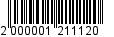 б) в пункте 5: в подпункте «б» слово «авторизация» заменить словами «подтверждение (согласование)»; в подпункте «г» слова «сбор и анализ» заменить словами «сбор (запрос), анализ и оценка (мониторинг)»;в) пункт 6 после слов «подчиненности (подведомственности)» дополнить словами «, смежного контроля»;г) пункт 9 изложить в следующей редакции:«9. Внутренний финансовый контроль осуществляется в соответствии с утвержденной картой внутреннего финансового контроля.Утверждение карт внутреннего финансового контроля осуществляется руководителем (заместителем руководителя) главного администратора бюджетных средств, администратора бюджетных средств.»;д) пункт 10 после слов «методах контроля и периодичности» дополнить словами «, а также способах проведения»;е) пункт 12 признать утратившим силу;ж) пункт 13 изложить в следующей редакции:«13. Формирование (актуализация) карты внутреннего финансового контроля осуществляется руководителем каждого подразделения, ответственного за результаты выполнения внутренних бюджетных процедур.»;з) в пункте 20 слово «авторизации» заменить словами «подтверждения (согласования)»;и) пункт 21 изложить в следующей редакции:«21. Контроль по уровню подведомственности осуществляется в целях реализации бюджетных полномочий сплошным и (или) выборочным способом главным администратором бюджетных средств, администратором бюджетных средств в отношении процедур и операций, совершенных подведомственными распорядителями и получателями бюджетных средств, администраторами доходов бюджета и администраторами источников финансирования дефицита бюджета, путем проведения проверок, направленных на установление соответствия представленных документов требованиям нормативных правовых актов Российской Федерации, регулирующих бюджетные правоотношения, и внутренним стандартам и процедурам, и путем сбора (запроса), анализа и оценки (мониторинга) главным администратором бюджетных средств, администратором бюджетных средств информации об организации и результатах выполнения внутренних бюджетных процедур подведомственными администраторами бюджетных средств и получателями бюджетных средств.Результаты таких проверок оформляются заключением с указанием необходимости внесения исправлений и (или) устранения недостатков (нарушений) при их наличии в установленный в заключении срок либо разрешительной надписью на представленном документе.»;к) дополнить пунктом 21.1 следующего содержания:«21.1. Смежный контроль осуществляется сплошным и (или) выборочным способом руководителем подразделения главного администратора бюджетных средств, администратора бюджетных средств (иным уполномоченным лицом) путем согласования (подтверждения) операций (действий по формированию документов, необходимых для выполнения внутренних бюджетных процедур), осуществляемых должностными лицами других структурных подразделений главного администратора бюджетных средств, администратора бюджетных средств.»;л) пункт 23 дополнить абзацем следующего содержания:«Порядок ведения регистров (журналов) внутреннего финансового контроля, перечни должностных лиц, ответственных за их ведение, устанавливаются главными администраторами бюджетных средств, администраторами бюджетных средств.»;м) пункт 24 дополнить абзацем следующего содержания:«Порядок формирования и направления информации о результатах внутреннего финансового контроля на основе данных регистров (журналов) внутреннего финансового контроля устанавливается главным администратором бюджетных средств, администратором бюджетных средств.»;н) в пункте 27 слова «вправе определить» заменить словом «устанавливает»;о) в пункте 30 слова «подведомственные ему» заменить словами «администратора бюджетных средств, подведомственные им»;п) пункт 35 дополнить подпунктом «г» следующего содержания:«г) не допускать к проведению аудиторских проверок должностных лиц субъекта внутреннего финансового аудита, которые в период, подлежащий аудиторской проверке, организовывали и выполняли внутренние бюджетные процедуры.»;р) пункт 36 дополнить абзацем следующего содержания:«Руководитель главного администратора бюджетных средств, администратора бюджетных средств при организации внутреннего финансового аудита обязан исключать участие субъекта внутреннего финансового аудита в организации и выполнении внутренних бюджетных процедур.»;с) пункт 52 изложить в следующей редакции:«52. Формирование, направление и сроки рассмотрения акта аудиторской проверки объектом аудита осуществляются в порядке, устанавливаемом главным администратором бюджетных средств, администратором бюджетных средств.»;т) пункт 57 после слов «и представления» дополнить словами «отчета о результатах аудиторской проверки и».2. Опубликовать настоящее постановление в газете «Майкопские новости» и на официальном сайте Администрации муниципального образования «Город Майкоп».3. Постановление «О внесении изменений в Порядок осуществления главными распорядителями (распорядителями) средств бюджета муниципального образования «Город Майкоп», главными администраторами (администраторами) доходов бюджета муниципального образования «Город Майкоп», главными администраторами (администраторами) источников финансирования дефицита бюджета муниципального образования «Город Майкоп» внутреннего финансового контроля и внутреннего финансового аудита» вступает в силу со дня его опубликования.И.о. Главы муниципального образования«Город Майкоп»                                                                                Р.И. МахошАдминистрация муниципального образования «Город Майкоп»Республики Адыгея 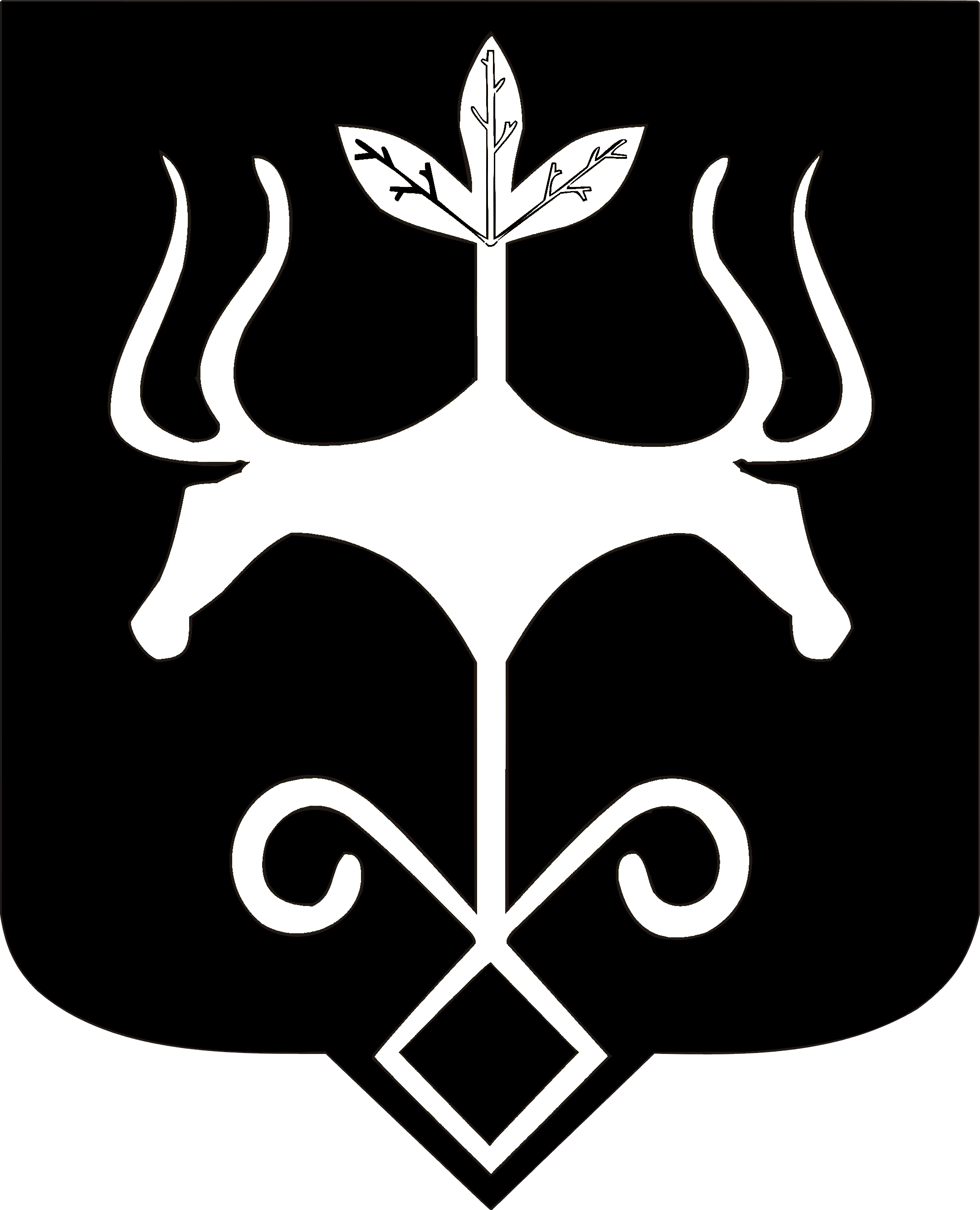 Адыгэ Республикэммуниципальнэ образованиеу 
«Къалэу Мыекъуапэ» и Администрацие